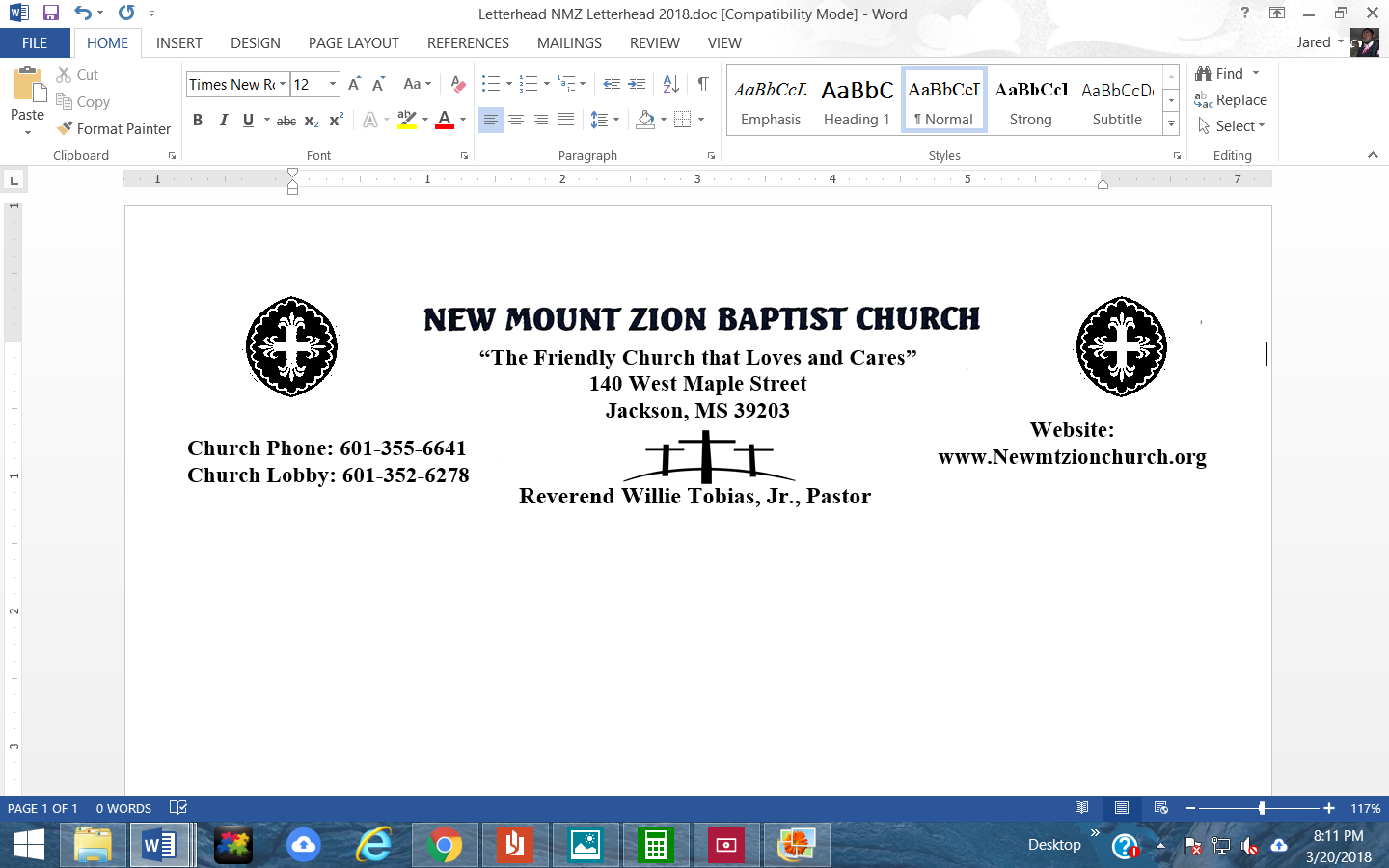                                                                       September 26 2022                                              Genesis Chapter 49:16-33“God Meant It for Good”Points to Ponder: Jacob’s family has securely settled in Egypt. Jacob has blessed Joseph’s oldest two sons: Ephraim and Manasseh.  At the end of Jacob’s life, he blesses the lives of his twelve sons, “blessing each  with the blessings suitable for him.” Jacob then commands his sons to bury him in the cave of Machpelah in the land of Canaan, then dies.  1. In verses 28-32, What was Jacob’s last instruction to sons prior to his death? Why was this important to Jacob? (Dr. Dolores Wright)2. Describe the death of Jacob. What does it mean that someone was gathered to his people, verse 33? (Sis. Lillie Studaway)  Genesis Chapter 50“God Meant It for Good”Points to Ponder: Jacob is honored according to Egyptian burial customs, but Pharaoh also honors his wishes to be buried in Canaan. His esteem for Joseph is reflected in the way Pharaoh facilitates this burial journey. After Jacob dies, Joseph’s brothers fear that he will bear a grudge against them and avenge himself. 3. In verses 1-3, briefly discuss the burial of Jacob? What makes a loved one’s death so difficult to accept?    (Rev. Herbert Broome)4. What does Joseph ask Pharaoh to do in verses 4-6? What was Pharaoh’s response to Joseph’s request? (Bro. Wilbert McCoy)5. In reading verses 7-11, what happens as Jacob’s body is brought to Canaan?  How might Jacob’s death have helped to bring his family closer together? How might it have divided his family? (Dec. Ralph Woullard) 